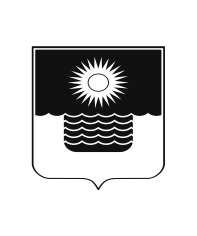 АДМИНИСТРАЦИЯ МУНИЦИПАЛЬНОГО ОБРАЗОВАНИЯГОРОД-КУРОРТ ГЕЛЕНДЖИКПОСТАНОВЛЕНИЕот 30 декабря 2022 года 	                    		                 		 №2979г. ГеленджикО внесении изменений в муниципальную программу муниципального образования город-курорт Геленджик «Экономическое развитие муниципального образования город-курорт Геленджик» на 2020-2025 годы, утвержденную постановлением администрации муниципального образованиягород-курорт Геленджик от 25 ноября 2019 года №2760  (в редакции постановления администрации муниципального образования город-курорт Геленджик от 21 декабря 2022 года №2822)В целях уточнения объемов финансирования на реализацию мероприятий муниципальной программы муниципального образования город-курорт Геленджик «Экономическое развитие муниципального образования город-курорт Геленджик» на 2020-2025 годы, утвержденной  постановлением администрации муниципального образования город-курорт Геленджик от 25 ноября 2019 года №2760 (в редакции постановления администрации муниципального образования город-курорт Геленджик от 21 декабря 2022 года №2822), руководствуясь статьями 16, 37, 43 Федерального закона от 6 октября 2003 года №131-ФЗ «Об общих принципах организации местного самоуправления в Российской Федерации» (в редакции Федерального закона от 14 июля 2022 года №253-ФЗ),          решением Думы муниципального образования город-курорт Геленджик от            24 декабря 2021 года №451 «О бюджете муниципального образования город-курорт Геленджик на 2022 год и на плановый период 2023 и 2024 годов» (в редакции решения Думы муниципального образования город-курорт Геленджик от 26 декабря 2022 года №573), решением Думы муниципального образования город-курорт Геленджик от 26 декабря 2022 года №574 «О бюджете муниципального образования город-курорт Геленджик на 2023 год и на плановый период 2024 и 2025 годов» статьями 8, 33, 72 Устава муниципального образования город-курорт Геленджик, п о с т а н о в л я ю:1. Утвердить изменения в муниципальную программу муниципального образования город-курорт Геленджик «Экономическое развитие муниципального образования город-курорт Геленджик» на 2020-2025 годы, утвержденную постановлением администрации муниципального образования город-курорт Геленджик от  25 ноября 2019 года №2760 «Об утверждении муниципальной программы муниципального образования город-курорт Геленджик «Экономическое развитие муниципального образования город-курорт Геленджик» на 2020-2025 годы» (в редакции постановления администрации муниципального образования город-курорт Геленджик от 21 декабря 2022 года №2822) (прилагается).2. Обнародовать настоящее постановление посредством размещения его в специально установленных местах и разместить на официальном сайте администрации муниципального образования город-курорт Геленджик в информационно-телекоммуникационной сети «Интернет» (www.gelendzhik.org).3. Постановление вступает в силу  со дня его подписания.Глава муниципального образованиягород-курорт Геленджик                                                                  А.А. БогодистовИЗМЕНЕНИЯ,внесенные в муниципальную программу муниципального образования город-курорт Геленджик «Экономическое развитие муниципального образования город-курорт Геленджик» на 2020-2025 годы, утвержденную постановлением администрации муниципального образования город-курорт Геленджикот 25 ноября 2019 года №2760 (в редакции постановления администрации муниципального образования город-курорт Геленджик  от 21 декабря 2022 года №2822) (далее – Программа)1. Строку 11 паспорта Программы изложить в следующей редакции:«».2. Таблицу №1 раздела 4 «Обоснование ресурсного обеспечения муниципальной программы» Программы изложить в следующей редакции:«Таблица №1».3. Пункт 2 приложения 1 к Программе изложить в следующей редакции:«».4. В приложение 3 к Программе:1) раздел 1.2 изложить в следующей редакции:«»;2) строку «Итого» изложить в следующей редакции:«».5. Строку 8 паспорта подпрограммы «Развитие и поддержка малого и среднего предпринимательства в муниципальном образовании город-курорт Геленджик» на 2020-2025 годы  (далее – Подпрограмма) изложить в следующей редакции:«».6. Таблицу №1 раздела 3 «Обоснование ресурсного обеспечения Подпрограммы» приложения 4 к Программе изложить в следующей редакции:«Таблица №1Обоснование ресурсного обеспечения Подпрограммы».7. Раздел 1.5 приложения к Подпрограмме изложить в следующей редакции:«».8.  Строку 8 паспорта подпрограммы «Формирование инвестиционной привлекательности муниципального образования город-курорт Геленджик» на 2020-2025 годы» изложить в следующей редакции:«».9. Таблицу №1 раздела 3 «Обоснование ресурсного обеспечения Подпрограммы» приложения  5 к Программе изложить в следующей редакции:«Таблица №1Обоснование ресурсного обеспечения Подпрограммы».10. Приложение к подпрограмме «Формирование инвестиционной привлекательности муниципального образования город-курорт Геленджик» на 2020-2025 годы изложить в следующей редакции:«Приложение к подпрограмме «Формирование инвестиционной привлекательности муниципального образования город-курорт Геленджик» на 2020-2025 годы(в редакции постановления  администрации муниципального образования город-курорт Геленджик от 30.12.2022 №2979)ПЕРЕЧЕНЬ мероприятий подпрограммы муниципального образования город-курорт Геленджик«Формирование инвестиционной привлекательности муниципального образования город-курорт Геленджик» на 2020-2025 годы».Начальник управления экономикиадминистрации муниципального образования город-курорт Геленджик                                                                                                                     А.К. АнаниадиПриложениеУТВЕРЖДЕНЫпостановлением администрации муниципального образованиягород-курорт Геленджикот 30.12.2022 №2979Объемы и источники финансирования муниципальной программы, в том числе на финансовое обеспечение проектовобщий объем финансирования муниципальной программы  составляет 155 366,8 тыс. рублей, 30 000,0* тыс. рублей, из них:за счет средств краевого бюджета – 15 697,0 тыс. рублей, в том числе по годам:2020 год – 350,0 тыс. рублей;2021 год – 0,0 тыс. рублей;2022 год – 500,0 тыс. рублей;2023 год – 14 217,0 тыс. рублей;2024 год – 315,0 тыс. рублей;2025 год – 315,0 тыс. рублей;за счет средств бюджета муниципального образования город-курорт Геленджик (далее – местный бюджет) – 139 669,8 тыс. рублей, 30 000,0* тыс. рублей, в том числе по годам:2020 год – 16 959,2 тыс. рублей;2021 год – 46 054,8 тыс. рублей;2022 год – 16 297,2 тыс. рублей, 30 000,0* тыс. рублей ;2023 год – 20 360,1 тыс. рублей;2024 год – 19 062,3 тыс. рублей;2025 год – 20 936,2 тыс. рублейГоды реализацииОбъем финансирования, тыс. рублейОбъем финансирования, тыс. рублейОбъем финансирования, тыс. рублейОбъем финансирования, тыс. рублейОбъем финансирования, тыс. рублейГоды реализациивсегов разрезе источников финансированияв разрезе источников финансированияв разрезе источников финансированияв разрезе источников финансированияГоды реализациивсегофедеральный бюджеткраевой бюджетместный бюджетвнебюджетные источникиОсновные мероприятияОсновные мероприятияОсновные мероприятияОсновные мероприятияОсновные мероприятияОсновные мероприятия202016 386,40,00,016 386,40,0 202145 220,80,00,045 220,80,0202216 303,60,0500,015 803,60,0202230 000,0*0,0500,030 000,0*0,0202332 116,70,014 000,018 116,70,0202416 818,90,00,016 818,90,0202517 818,90,00,017 818,90,0Всего144 665,30,014 500,0130 165,30,0Всего30 000,0*0,014 500,030 000,0*0,0Подпрограмма «Развитие и поддержка малого и среднего предпринимательства в муниципальном образовании город-курорт Геленджик» на 2020-2025 годыПодпрограмма «Развитие и поддержка малого и среднего предпринимательства в муниципальном образовании город-курорт Геленджик» на 2020-2025 годыПодпрограмма «Развитие и поддержка малого и среднего предпринимательства в муниципальном образовании город-курорт Геленджик» на 2020-2025 годыПодпрограмма «Развитие и поддержка малого и среднего предпринимательства в муниципальном образовании город-курорт Геленджик» на 2020-2025 годыПодпрограмма «Развитие и поддержка малого и среднего предпринимательства в муниципальном образовании город-курорт Геленджик» на 2020-2025 годыПодпрограмма «Развитие и поддержка малого и среднего предпринимательства в муниципальном образовании город-курорт Геленджик» на 2020-2025 годы2020750,00,0350,0400,00,02021400,00,00,0400,00,02022400,00,00,0400,00,02023617,00,0217,0400,00,02024715,00,0315,0400,00,02025715,00,0315,0400,00,0Всего 3 597,00,01 197,02 400,00,0Подпрограмма «Формирование инвестиционной привлекательности муниципального образования город-курорт Геленджик» на 2020-2025 годыПодпрограмма «Формирование инвестиционной привлекательности муниципального образования город-курорт Геленджик» на 2020-2025 годыПодпрограмма «Формирование инвестиционной привлекательности муниципального образования город-курорт Геленджик» на 2020-2025 годыПодпрограмма «Формирование инвестиционной привлекательности муниципального образования город-курорт Геленджик» на 2020-2025 годыПодпрограмма «Формирование инвестиционной привлекательности муниципального образования город-курорт Геленджик» на 2020-2025 годыПодпрограмма «Формирование инвестиционной привлекательности муниципального образования город-курорт Геленджик» на 2020-2025 годы2020172,80,00,0172,80,02021434,00,00,0434,00,0202293,60,00,093,60,020231 843,40,00,01 843,40,020241 843,40,00,01 843,40,020252 717,30,00,02 717,30,0всего7 104,50,00,07 104,50,0Общий объем финансирования по муниципальной программеОбщий объем финансирования по муниципальной программеОбщий объем финансирования по муниципальной программеОбщий объем финансирования по муниципальной программеОбщий объем финансирования по муниципальной программеОбщий объем финансирования по муниципальной программе202017 309,20,0350,016 959,20,0202146 054,80,00,046 054,80,0202216 797,20,0500,016 297,20,0202230 000,0*0,0500,030 000,0*0,0202334 577,10,014 217,020 360,10,0202419 377,30,0315,019 062,30,0202521 251,20,0315,020 936,20,0Всего по муниципальной программе155 366,80,015 697,0139 669,80,0Всего по муниципальной программе30 000,0*0,015 697,030 000,0*0,0*Денежные обязательства получателей средств местного бюджета, не исполненные в 2021 году в связи с отсутствием возможности их финансового обеспечения*Денежные обязательства получателей средств местного бюджета, не исполненные в 2021 году в связи с отсутствием возможности их финансового обеспечения*Денежные обязательства получателей средств местного бюджета, не исполненные в 2021 году в связи с отсутствием возможности их финансового обеспечения*Денежные обязательства получателей средств местного бюджета, не исполненные в 2021 году в связи с отсутствием возможности их финансового обеспечения*Денежные обязательства получателей средств местного бюджета, не исполненные в 2021 году в связи с отсутствием возможности их финансового обеспечения*Денежные обязательства получателей средств местного бюджета, не исполненные в 2021 году в связи с отсутствием возможности их финансового обеспечения2Прочие неналоговые доходы бюджетов городских округов (по договорам предоставления права размещения торговых нестационарных объектов)млн. рублей379,073,290,093,690,098,2104,21.2Задача №2 – Обеспечение устойчивого развития муниципального образования город-курорт Геленджик путем создания равных возможностей для реализации прав хозяйствующих субъектов на осуществление торговой деятельностиЗадача №2 – Обеспечение устойчивого развития муниципального образования город-курорт Геленджик путем создания равных возможностей для реализации прав хозяйствующих субъектов на осуществление торговой деятельностиЗадача №2 – Обеспечение устойчивого развития муниципального образования город-курорт Геленджик путем создания равных возможностей для реализации прав хозяйствующих субъектов на осуществление торговой деятельностиЗадача №2 – Обеспечение устойчивого развития муниципального образования город-курорт Геленджик путем создания равных возможностей для реализации прав хозяйствующих субъектов на осуществление торговой деятельностиЗадача №2 – Обеспечение устойчивого развития муниципального образования город-курорт Геленджик путем создания равных возможностей для реализации прав хозяйствующих субъектов на осуществление торговой деятельностиЗадача №2 – Обеспечение устойчивого развития муниципального образования город-курорт Геленджик путем создания равных возможностей для реализации прав хозяйствующих субъектов на осуществление торговой деятельностиЗадача №2 – Обеспечение устойчивого развития муниципального образования город-курорт Геленджик путем создания равных возможностей для реализации прав хозяйствующих субъектов на осуществление торговой деятельностиЗадача №2 – Обеспечение устойчивого развития муниципального образования город-курорт Геленджик путем создания равных возможностей для реализации прав хозяйствующих субъектов на осуществление торговой деятельностиЗадача №2 – Обеспечение устойчивого развития муниципального образования город-курорт Геленджик путем создания равных возможностей для реализации прав хозяйствующих субъектов на осуществление торговой деятельности1.2.1Основное мероприятие:«Обеспечение единого порядка размещения нестационарных торговых объектов, нестационарных объектов по оказанию услуг на территории муниципального образования город-курорт Геленджик», в том числе:202012 606,40,00,012 606,40,01.2.1Основное мероприятие:«Обеспечение единого порядка размещения нестационарных торговых объектов, нестационарных объектов по оказанию услуг на территории муниципального образования город-курорт Геленджик», в том числе:202115 220,80,00,015 220,80,01.2.1Основное мероприятие:«Обеспечение единого порядка размещения нестационарных торговых объектов, нестационарных объектов по оказанию услуг на территории муниципального образования город-курорт Геленджик», в том числе:202215 708,30,00,015 708,30,01.2.1Основное мероприятие:«Обеспечение единого порядка размещения нестационарных торговых объектов, нестационарных объектов по оказанию услуг на территории муниципального образования город-курорт Геленджик», в том числе:202315 450,00,00,015 450,00,01.2.1Основное мероприятие:«Обеспечение единого порядка размещения нестационарных торговых объектов, нестационарных объектов по оказанию услуг на территории муниципального образования город-курорт Геленджик», в том числе:202416 818,90,00,016 818,90,01.2.1Основное мероприятие:«Обеспечение единого порядка размещения нестационарных торговых объектов, нестационарных объектов по оказанию услуг на территории муниципального образования город-курорт Геленджик», в том числе:202517 818,90,00,017 818,90,01.2.1Основное мероприятие:«Обеспечение единого порядка размещения нестационарных торговых объектов, нестационарных объектов по оказанию услуг на территории муниципального образования город-курорт Геленджик», в том числе:всего93 623,30,00,093 623,30,0Х1.2.1.1Оценка стоимости права на размещение нестационарных торговых объектов, нестационарных объектов по оказанию услуг на земельных участках, в зданиях, строениях, сооружениях, находящихся в муниципальной собственности муниципального образования город-курорт Геленджик 2020413,60,00,0413,60,0определение рыночной стоимости права размещения:  517 объектовадминистрация1.2.1.1Оценка стоимости права на размещение нестационарных торговых объектов, нестационарных объектов по оказанию услуг на земельных участках, в зданиях, строениях, сооружениях, находящихся в муниципальной собственности муниципального образования город-курорт Геленджик 2021228,80,00,0228,80,0545 объектовадминистрация1.2.1.1Оценка стоимости права на размещение нестационарных торговых объектов, нестационарных объектов по оказанию услуг на земельных участках, в зданиях, строениях, сооружениях, находящихся в муниципальной собственности муниципального образования город-курорт Геленджик 2022116,60,00,0116,60,0468 объектовадминистрация1.2.1.1Оценка стоимости права на размещение нестационарных торговых объектов, нестационарных объектов по оказанию услуг на земельных участках, в зданиях, строениях, сооружениях, находящихся в муниципальной собственности муниципального образования город-курорт Геленджик 2023450,00,00,0450,00,0500 объектов (ежегодно)администрация1.2.1.1Оценка стоимости права на размещение нестационарных торговых объектов, нестационарных объектов по оказанию услуг на земельных участках, в зданиях, строениях, сооружениях, находящихся в муниципальной собственности муниципального образования город-курорт Геленджик 2024450,00,00,0450,00,0500 объектов (ежегодно)администрация1.2.1.1Оценка стоимости права на размещение нестационарных торговых объектов, нестационарных объектов по оказанию услуг на земельных участках, в зданиях, строениях, сооружениях, находящихся в муниципальной собственности муниципального образования город-курорт Геленджик 2025450,00,00,0450,00,0500 объектов (ежегодно)администрация1.2.1.1Оценка стоимости права на размещение нестационарных торговых объектов, нестационарных объектов по оказанию услуг на земельных участках, в зданиях, строениях, сооружениях, находящихся в муниципальной собственности муниципального образования город-курорт Геленджик всего2 109,00,00,02 109,00,0Хадминистрация1.2.1.2Уплата НДС с поступлений платы за  размещение нестационарных торговых объектов,  нестационарных объектов по оказанию услуг на земельных участках, в зданиях, строениях, сооружениях, находящихся в муниципальной собственности муниципального образования город-курорт Геленджик 202012 192,80,00,012 192,80,0 количество договоров на размещение нестационарных торговых объектов и объектов по оказанию услуги:в 2020-2021 гг. -  не менее 300 единиц (ежегодно);в 2022-2025 гг. -  не менее 200 единиц (ежегодно)администрация1.2.1.2Уплата НДС с поступлений платы за  размещение нестационарных торговых объектов,  нестационарных объектов по оказанию услуг на земельных участках, в зданиях, строениях, сооружениях, находящихся в муниципальной собственности муниципального образования город-курорт Геленджик 202114 992,00,00,014 992,00,0количество договоров на размещение нестационарных торговых объектов и объектов по оказанию услуги:в 2020-2021 гг. -  не менее 300 единиц (ежегодно);в 2022-2025 гг. -  не менее 200 единиц (ежегодно)администрация1.2.1.2Уплата НДС с поступлений платы за  размещение нестационарных торговых объектов,  нестационарных объектов по оказанию услуг на земельных участках, в зданиях, строениях, сооружениях, находящихся в муниципальной собственности муниципального образования город-курорт Геленджик 202215 591,70,00,015 591,70,0количество договоров на размещение нестационарных торговых объектов и объектов по оказанию услуги:в 2020-2021 гг. -  не менее 300 единиц (ежегодно);в 2022-2025 гг. -  не менее 200 единиц (ежегодно)администрация1.2.1.2Уплата НДС с поступлений платы за  размещение нестационарных торговых объектов,  нестационарных объектов по оказанию услуг на земельных участках, в зданиях, строениях, сооружениях, находящихся в муниципальной собственности муниципального образования город-курорт Геленджик 202315 000,00,00,015 000,00,0количество договоров на размещение нестационарных торговых объектов и объектов по оказанию услуги:в 2020-2021 гг. -  не менее 300 единиц (ежегодно);в 2022-2025 гг. -  не менее 200 единиц (ежегодно)администрация1.2.1.2Уплата НДС с поступлений платы за  размещение нестационарных торговых объектов,  нестационарных объектов по оказанию услуг на земельных участках, в зданиях, строениях, сооружениях, находящихся в муниципальной собственности муниципального образования город-курорт Геленджик 202416 368,90,00,016 368,90,0количество договоров на размещение нестационарных торговых объектов и объектов по оказанию услуги:в 2020-2021 гг. -  не менее 300 единиц (ежегодно);в 2022-2025 гг. -  не менее 200 единиц (ежегодно)администрация1.2.1.2Уплата НДС с поступлений платы за  размещение нестационарных торговых объектов,  нестационарных объектов по оказанию услуг на земельных участках, в зданиях, строениях, сооружениях, находящихся в муниципальной собственности муниципального образования город-курорт Геленджик 202517 368,90,00,017 368,90,0количество договоров на размещение нестационарных торговых объектов и объектов по оказанию услуги:в 2020-2021 гг. -  не менее 300 единиц (ежегодно);в 2022-2025 гг. -  не менее 200 единиц (ежегодно)администрация1.2.1.2Уплата НДС с поступлений платы за  размещение нестационарных торговых объектов,  нестационарных объектов по оказанию услуг на земельных участках, в зданиях, строениях, сооружениях, находящихся в муниципальной собственности муниципального образования город-курорт Геленджик всего91 514,30,00,091 514,30,0ХадминистрацияИтого202016 386,40,00,016 386,40,0Итого202145 220,80,00,045 220,80,0Итого202216 303,60,0500,015 803,60,0Итого202230 000,0*0,0500,030 000,0*0,0Итого202332 116,70,014 000,018 116,70,0Итого202416 818,90,00,016 818,90,0Итого202517 818,90,00,017 818,90,0Итоговсего144 665,30,014 500,0130 165,30,0Итоговсего30 000,0*0,014 500,030 000,0*0,0Объемы и источники финансирования Подпрограммы, в том числе на финансовое обеспечение проектовобщий объем финансирования Подпрограммы составляет 3 597,0 тыс. рублей, за счет средств краевого бюджета 1 197,0 – тыс. рублей, в том числе по годам:2020 год – 350,0 тыс. рублей;2021 год – 0,0 тыс. рублей;2022 год – 0,0 тыс. рублей;2023 год – 217,0 тыс. рублей;2024 год – 315,0 тыс. рублей;2025 год – 315,0 тыс. рублей;из них за счет средств местного бюджета – 2 400,0 тыс. рублей, в том числе по годам:2020 год – 400,0 тыс. рублей;2021 год – 400,0 тыс. рублей;2022 год – 400,0 тыс. рублей;2023 год – 400,0 тыс. рублей;2024 год – 400,0 тыс. рублей;2025 год – 400,0 тыс. рублейГоды реализацииОбъем финансирования, тыс. рублейОбъем финансирования, тыс. рублейОбъем финансирования, тыс. рублейОбъем финансирования, тыс. рублейОбъем финансирования, тыс. рублейГоды реализациивсегов разрезе источников финансированияв разрезе источников финансированияв разрезе источников финансированияв разрезе источников финансированияГоды реализациивсегофедеральный бюджеткраевой бюджетместный бюджетвнебюджетные источники123456Подпрограмма «Развитие и поддержка малого и среднего предпринимательства в муниципальном образовании город-курорт Геленджик» на 2020-2025 годыПодпрограмма «Развитие и поддержка малого и среднего предпринимательства в муниципальном образовании город-курорт Геленджик» на 2020-2025 годыПодпрограмма «Развитие и поддержка малого и среднего предпринимательства в муниципальном образовании город-курорт Геленджик» на 2020-2025 годыПодпрограмма «Развитие и поддержка малого и среднего предпринимательства в муниципальном образовании город-курорт Геленджик» на 2020-2025 годыПодпрограмма «Развитие и поддержка малого и среднего предпринимательства в муниципальном образовании город-курорт Геленджик» на 2020-2025 годыПодпрограмма «Развитие и поддержка малого и среднего предпринимательства в муниципальном образовании город-курорт Геленджик» на 2020-2025 годы2020750,00,0350,0400,00,02021400,00,00,0400,00,02022400,00,00,0400,00,02023617,00,0217,0400,00,02024715,00,0315,0400,00,02025715,00,0315,0400,00,0Всего по подпрограмме3 597,00,01 197,02 400,00,01.5Задача №5 – Оказание поддержки субъектам малого и среднего предпринимательства муниципального образования город-курорт Геленджик путем создания условий для сбыта произведенной ими продукцииЗадача №5 – Оказание поддержки субъектам малого и среднего предпринимательства муниципального образования город-курорт Геленджик путем создания условий для сбыта произведенной ими продукцииЗадача №5 – Оказание поддержки субъектам малого и среднего предпринимательства муниципального образования город-курорт Геленджик путем создания условий для сбыта произведенной ими продукцииЗадача №5 – Оказание поддержки субъектам малого и среднего предпринимательства муниципального образования город-курорт Геленджик путем создания условий для сбыта произведенной ими продукцииЗадача №5 – Оказание поддержки субъектам малого и среднего предпринимательства муниципального образования город-курорт Геленджик путем создания условий для сбыта произведенной ими продукции1.5.1Предоставление производителям товаров (сельскохозяйственных и производственных товаров, в том числе фермерской продукции) и организациям потребительской кооперации, которые являются субъектами малого и среднего предпринимательства мест под размещение нестационарных торговых объектов, в том числе:2020-2025 годыфинансирование не требуется1.5.1Предоставление производителям товаров (сельскохозяйственных и производственных товаров, в том числе фермерской продукции) и организациям потребительской кооперации, которые являются субъектами малого и среднего предпринимательства мест под размещение нестационарных торговых объектов, в том числе:2020-2025 годыфинансирование не требуетсяХ1.5.1.1Предоставление права на размещение нестационарных торговых объектов по реализации сельскохозяйственной продукции, нестационарных объектов по оказанию услуг общественного питания по реализации продукции общественного питания, произведенной на собственном производстве сельскохозяйственной продукции,  на земельных участках, в зданиях, строениях, сооружениях, находящихся в муниципальной собственности либо государственная собственность на которые не разграничена, расположенных на территории муниципального образования город-курорт Геленджик без проведения торгов (конкурсов, аукционов) 2020-2025 годыфинансирование не требуетсяпредоставления мест для размещения нестационарных торговых объектов без проведения торгов (конкурсов, аукционов) на льготных условиях (при наличии обращений)администрация 1.5.1.1Предоставление права на размещение нестационарных торговых объектов по реализации сельскохозяйственной продукции, нестационарных объектов по оказанию услуг общественного питания по реализации продукции общественного питания, произведенной на собственном производстве сельскохозяйственной продукции,  на земельных участках, в зданиях, строениях, сооружениях, находящихся в муниципальной собственности либо государственная собственность на которые не разграничена, расположенных на территории муниципального образования город-курорт Геленджик без проведения торгов (конкурсов, аукционов) 2020-2025 годыфинансирование не требуетсяХадминистрация Объемы и источники финансирования Подпрограммы, в том числе на финансовое обеспечение проектовобщий объем финансирования Подпрограммы составляет 7 104,5 тыс. рублей, из них за счет средств бюджета муниципального образования город-курорт Геленджик (далее – местный бюджет) – 7 104,5 тыс. рублей, в том числе по годам:2020 год – 172,8 тыс. рублей;2021 год – 434,0 тыс. рублей;2022 год – 93,6 тыс. рублей;2023 год – 1 843,4 тыс. рублей;2024 год – 1 843,4 тыс. рублей;2025 год – 2 717,3 тыс. рублейГоды реализацииОбъем финансирования, тыс. рублейОбъем финансирования, тыс. рублейОбъем финансирования, тыс. рублейОбъем финансирования, тыс. рублейОбъем финансирования, тыс. рублейГоды реализациивсегов разрезе источников финансированияв разрезе источников финансированияв разрезе источников финансированияв разрезе источников финансированияГоды реализациивсегофедеральный бюджеткраевой бюджетместный бюджетвнебюджетные источникиПодпрограмма «Формирование инвестиционной привлекательности муниципального образования город-курорт Геленджик» на 2020-2025 годыПодпрограмма «Формирование инвестиционной привлекательности муниципального образования город-курорт Геленджик» на 2020-2025 годыПодпрограмма «Формирование инвестиционной привлекательности муниципального образования город-курорт Геленджик» на 2020-2025 годыПодпрограмма «Формирование инвестиционной привлекательности муниципального образования город-курорт Геленджик» на 2020-2025 годыПодпрограмма «Формирование инвестиционной привлекательности муниципального образования город-курорт Геленджик» на 2020-2025 годыПодпрограмма «Формирование инвестиционной привлекательности муниципального образования город-курорт Геленджик» на 2020-2025 годы2020 172,80,00,0172,80,02021434,00,00,0434,00,0202293,60,00,093,60,020231 843,40,00,01 843,40,020241 843,40,00,01 843,40,020252 717,30,00,02 717,30,0Всего по подпрограмме7 104,50,00,07 104,50,0№п/пНаименование мероприятияГоды реализацииОбъем финансирования, тыс. рублейОбъем финансирования, тыс. рублейОбъем финансирования, тыс. рублейОбъем финансирования, тыс. рублейОбъем финансирования, тыс. рублейНепосредственный результат реализации мероприятия Муниципальный заказчик, главный распорядитель бюджетных средств, исполнитель  №п/пНаименование мероприятияГоды реализациивсегов разрезе источников финансированияв разрезе источников финансированияв разрезе источников финансированияв разрезе источников финансированияНепосредственный результат реализации мероприятия Муниципальный заказчик, главный распорядитель бюджетных средств, исполнитель  №п/пНаименование мероприятияГоды реализациивсегофедеральный бюджеткраевой бюджетместный бюджетвнебюджетные источникиНепосредственный результат реализации мероприятия Муниципальный заказчик, главный распорядитель бюджетных средств, исполнитель  123456789101Цель - Привлечение в экономику муниципального образования город-курорт Геленджик инвестицийЦель - Привлечение в экономику муниципального образования город-курорт Геленджик инвестицийЦель - Привлечение в экономику муниципального образования город-курорт Геленджик инвестицийЦель - Привлечение в экономику муниципального образования город-курорт Геленджик инвестицийЦель - Привлечение в экономику муниципального образования город-курорт Геленджик инвестицийЦель - Привлечение в экономику муниципального образования город-курорт Геленджик инвестицийЦель - Привлечение в экономику муниципального образования город-курорт Геленджик инвестицийЦель - Привлечение в экономику муниципального образования город-курорт Геленджик инвестицийЦель - Привлечение в экономику муниципального образования город-курорт Геленджик инвестиций1.1Задача - Формирование и продвижение экономической и инвестиционной привлекательности муниципального образования город-курорт Геленджик, в том числе участие в форумах, выставкахЗадача - Формирование и продвижение экономической и инвестиционной привлекательности муниципального образования город-курорт Геленджик, в том числе участие в форумах, выставкахЗадача - Формирование и продвижение экономической и инвестиционной привлекательности муниципального образования город-курорт Геленджик, в том числе участие в форумах, выставкахЗадача - Формирование и продвижение экономической и инвестиционной привлекательности муниципального образования город-курорт Геленджик, в том числе участие в форумах, выставкахЗадача - Формирование и продвижение экономической и инвестиционной привлекательности муниципального образования город-курорт Геленджик, в том числе участие в форумах, выставкахЗадача - Формирование и продвижение экономической и инвестиционной привлекательности муниципального образования город-курорт Геленджик, в том числе участие в форумах, выставкахЗадача - Формирование и продвижение экономической и инвестиционной привлекательности муниципального образования город-курорт Геленджик, в том числе участие в форумах, выставкахЗадача - Формирование и продвижение экономической и инвестиционной привлекательности муниципального образования город-курорт Геленджик, в том числе участие в форумах, выставкахЗадача - Формирование и продвижение экономической и инвестиционной привлекательности муниципального образования город-курорт Геленджик, в том числе участие в форумах, выставках1.1.1Участие администрации муниципального образования город-курорт Геленджик в деятельности, направленной на привлечение инвестиций в экономику муниципального образования город-курорт Геленджик, в том числе:2020172,80,00,0172,80,01.1.1Участие администрации муниципального образования город-курорт Геленджик в деятельности, направленной на привлечение инвестиций в экономику муниципального образования город-курорт Геленджик, в том числе:2021434,00,00,0434,00,01.1.1Участие администрации муниципального образования город-курорт Геленджик в деятельности, направленной на привлечение инвестиций в экономику муниципального образования город-курорт Геленджик, в том числе:202293,60,00,093,60,01.1.1Участие администрации муниципального образования город-курорт Геленджик в деятельности, направленной на привлечение инвестиций в экономику муниципального образования город-курорт Геленджик, в том числе:20231 843,40,00,01 843,40,01.1.1Участие администрации муниципального образования город-курорт Геленджик в деятельности, направленной на привлечение инвестиций в экономику муниципального образования город-курорт Геленджик, в том числе:20241 843,40,00,01 843,40,01.1.1Участие администрации муниципального образования город-курорт Геленджик в деятельности, направленной на привлечение инвестиций в экономику муниципального образования город-курорт Геленджик, в том числе:20252 717,30,00,02 717,30,01.1.1Участие администрации муниципального образования город-курорт Геленджик в деятельности, направленной на привлечение инвестиций в экономику муниципального образования город-курорт Геленджик, в том числе:всего7 104,50,00,07 104,50,0Х1.1.1.1Участие администрации муниципального образования город-курорт Геленджик в выставках, форумах, конференциях, презентациях, а также проведение указанных мероприятий на территории муниципального образования город-курорт Геленджик202060,00,00,060,00,0заключение не менее 2 соглашений об инвестиционном сотрудничестве и (или) соглашений о намерениях в сфере реализации инвестиционных проектов (ежегодно)администрация муниципального образования город-курорт Геленджик (далее -  администрация)1.1.1.1Участие администрации муниципального образования город-курорт Геленджик в выставках, форумах, конференциях, презентациях, а также проведение указанных мероприятий на территории муниципального образования город-курорт Геленджик20210,00,00,00,00,0заключение не менее 2 соглашений об инвестиционном сотрудничестве и (или) соглашений о намерениях в сфере реализации инвестиционных проектов (ежегодно)администрация муниципального образования город-курорт Геленджик (далее -  администрация)1.1.1.1Участие администрации муниципального образования город-курорт Геленджик в выставках, форумах, конференциях, презентациях, а также проведение указанных мероприятий на территории муниципального образования город-курорт Геленджик20220,00,00,00,00,0заключение не менее 2 соглашений об инвестиционном сотрудничестве и (или) соглашений о намерениях в сфере реализации инвестиционных проектов (ежегодно)администрация муниципального образования город-курорт Геленджик (далее -  администрация)1.1.1.1Участие администрации муниципального образования город-курорт Геленджик в выставках, форумах, конференциях, презентациях, а также проведение указанных мероприятий на территории муниципального образования город-курорт Геленджик20231 580,00,00,01 580,00,0заключение не менее 2 соглашений об инвестиционном сотрудничестве и (или) соглашений о намерениях в сфере реализации инвестиционных проектов (ежегодно)администрация муниципального образования город-курорт Геленджик (далее -  администрация)1.1.1.1Участие администрации муниципального образования город-курорт Геленджик в выставках, форумах, конференциях, презентациях, а также проведение указанных мероприятий на территории муниципального образования город-курорт Геленджик20241 580,00,00,01 580,00,0заключение не менее 2 соглашений об инвестиционном сотрудничестве и (или) соглашений о намерениях в сфере реализации инвестиционных проектов (ежегодно)администрация муниципального образования город-курорт Геленджик (далее -  администрация)1.1.1.1Участие администрации муниципального образования город-курорт Геленджик в выставках, форумах, конференциях, презентациях, а также проведение указанных мероприятий на территории муниципального образования город-курорт Геленджик20252 453,90,00,02 453,90,0заключение не менее 2 соглашений об инвестиционном сотрудничестве и (или) соглашений о намерениях в сфере реализации инвестиционных проектов (ежегодно)администрация муниципального образования город-курорт Геленджик (далее -  администрация)1.1.1.1Участие администрации муниципального образования город-курорт Геленджик в выставках, форумах, конференциях, презентациях, а также проведение указанных мероприятий на территории муниципального образования город-курорт Геленджиквсего5 673,90,00,05 673,90,0Хадминистрация муниципального образования город-курорт Геленджик (далее -  администрация)1.1.1.2Поддержка, развитие и продвижение инвестиционного интернет-сайта муниципального образования город-курорт Геленджик (техническое, программное обеспечение и т.д.)202084,00,00,084,00,0количество посетителей не менее 6500 (ежегодно)администрация 1.1.1.2Поддержка, развитие и продвижение инвестиционного интернет-сайта муниципального образования город-курорт Геленджик (техническое, программное обеспечение и т.д.)2021434,00,00,0434,00,0количество посетителей не менее 6500 (ежегодно)администрация 1.1.1.2Поддержка, развитие и продвижение инвестиционного интернет-сайта муниципального образования город-курорт Геленджик (техническое, программное обеспечение и т.д.)202293,60,00,093,60,0количество посетителей не менее 6500 (ежегодно)администрация 1.1.1.2Поддержка, развитие и продвижение инвестиционного интернет-сайта муниципального образования город-курорт Геленджик (техническое, программное обеспечение и т.д.)2023103,40,00,0103,40,0количество посетителей не менее 6500 (ежегодно)администрация 1.1.1.2Поддержка, развитие и продвижение инвестиционного интернет-сайта муниципального образования город-курорт Геленджик (техническое, программное обеспечение и т.д.)2024103,40,00,0103,40,0количество посетителей не менее 6500 (ежегодно)администрация 1.1.1.2Поддержка, развитие и продвижение инвестиционного интернет-сайта муниципального образования город-курорт Геленджик (техническое, программное обеспечение и т.д.)2025103,40,00,0103,40,0количество посетителей не менее 6500 (ежегодно)администрация 1.1.1.2Поддержка, развитие и продвижение инвестиционного интернет-сайта муниципального образования город-курорт Геленджик (техническое, программное обеспечение и т.д.)всего921,80,00,0921,80,0Хадминистрация 1.1.1.3Подготовка бизнес-планов, технико-экономических обоснований по планируемым к реализации на территории муниципального образования город-курорт Геленджик инвестиционным проектам и их перевод на иностранный язык202028,80,00,028,80,0представление не менее 3 инвестиционных предложений (ежегодно)администрация 1.1.1.3Подготовка бизнес-планов, технико-экономических обоснований по планируемым к реализации на территории муниципального образования город-курорт Геленджик инвестиционным проектам и их перевод на иностранный язык20210,00,00,00,00,0представление не менее 3 инвестиционных предложений (ежегодно)администрация 1.1.1.3Подготовка бизнес-планов, технико-экономических обоснований по планируемым к реализации на территории муниципального образования город-курорт Геленджик инвестиционным проектам и их перевод на иностранный язык20220,00,00,00,00,0представление не менее 3 инвестиционных предложений (ежегодно)администрация 1.1.1.3Подготовка бизнес-планов, технико-экономических обоснований по планируемым к реализации на территории муниципального образования город-курорт Геленджик инвестиционным проектам и их перевод на иностранный язык2023160,00,00,0160,00,0представление не менее 3 инвестиционных предложений (ежегодно)администрация 1.1.1.3Подготовка бизнес-планов, технико-экономических обоснований по планируемым к реализации на территории муниципального образования город-курорт Геленджик инвестиционным проектам и их перевод на иностранный язык2024160,00,00,0160,00,0представление не менее 3 инвестиционных предложений (ежегодно)администрация 1.1.1.3Подготовка бизнес-планов, технико-экономических обоснований по планируемым к реализации на территории муниципального образования город-курорт Геленджик инвестиционным проектам и их перевод на иностранный язык2025160,00,00,0160,00,0представление не менее 3 инвестиционных предложений (ежегодно)администрация 1.1.1.3Подготовка бизнес-планов, технико-экономических обоснований по планируемым к реализации на территории муниципального образования город-курорт Геленджик инвестиционным проектам и их перевод на иностранный языквсего508,80,00,0508,80,0Хадминистрация Итого по подпрограмме2020172,80,00,0172,80,0ХИтого по подпрограмме2021434,00,00,0434,00,0ХИтого по подпрограмме202293,60,00,093,60,0ХИтого по подпрограмме20231 843,40,00,01 843,40,0ХИтого по подпрограмме20241 843,40,00,01 843,40,0ХИтого по подпрограмме20252 717,30,00,02 717,30,0ХИтого по подпрограммевсего7 104,50,00,07 104,50,0Х